COURSE OUTLINE 2017-2018INSTRUMENTAL MUSIC PROGRAMDirector: Mr. Graeme McFarlanehttp://gmcfarlane.weebly.com/Graeme.mcfarlane@lethsd.ab.ca
Welcome to the band program at Lethbridge Christian School! I look forward to meeting and getting to know you as we build our community. We will strive for musical excellence through the development of skills, knowledge and expression while enjoying the musical experience.  

General Information:
All students will receive 3 periods of band per week.  During these periods each student is responsible for the following materials:
1.       Instrument
 
2.      Instrument supplies (3 reeds, cork grease, valve oil, slide grease)

3.       Music and folder

4.      Method book

5.       Pencil

Practice Routine:
All students will be expected to establish a regular practice routine to learn:

a.      Scales

b.      Exercises from Method Book

c.     Music for concerts

Students are required to practice a minimum of 75 minutes per week.  A practice sheet will be provided the first week of school or may be printed directly from this webpage: http://gmcfarlane.weebly.com/. Parents/guardians are to sign this sheet each week.
Concert Dress is required for public performances and includes black pants or a long skirt for girls, white dress shirt or blouse, black socks/nylons, and dark shoes.  Jeans or yoga pants are not permitted unless special permission given by the director.Grading Procedures
Practical:
At home practice (practice sheets – minimum 75 minutes per week)             15%
                                                                                                                                                        
Instrumental Tests, Written tests and assignments    70%  
Responsibility:								15%
Attendance at concerts and extra/regular rehearsals    
Punctuality – marks deducted tardiness                                                   Being Prepared - supplies          

*Instrumental Tests are evaluated on the following:
Posture
Rhythmic Accuracy
Note Accuracy
Tone Quality(air control, focus, embouchure consistency, warm resonance)
Articulation(attacks, releases, slurs, and style)
Expression(tempo, dynamics, tone colour)
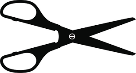 PARENTS, GUARDIANS:	Please read it carefully and sign below to indicate that you are aware of the information provided.  Students are to hand this outline in with a signature as their first assignment.  The assignment will be marked as “Complete”.  Should you have any questions please feel free to call me at the school (403) 320-0677 or email me at Graeme.mcfarlane@lethsd.ab.ca.Parent’s Signature:	 __________________________________________________Date:			 __________________________________________________Please indicate if you are willing to be part of a band parent volunteer list.         Yes, I am interested in helping volunteer my time for the band program!   Name:			______________________________________________Phone Number:		______________________________________________Email Address:		______________________________________________